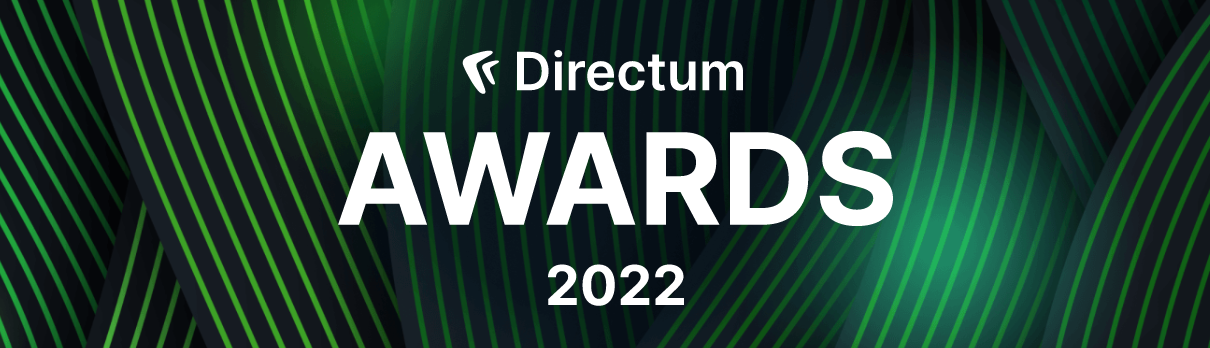 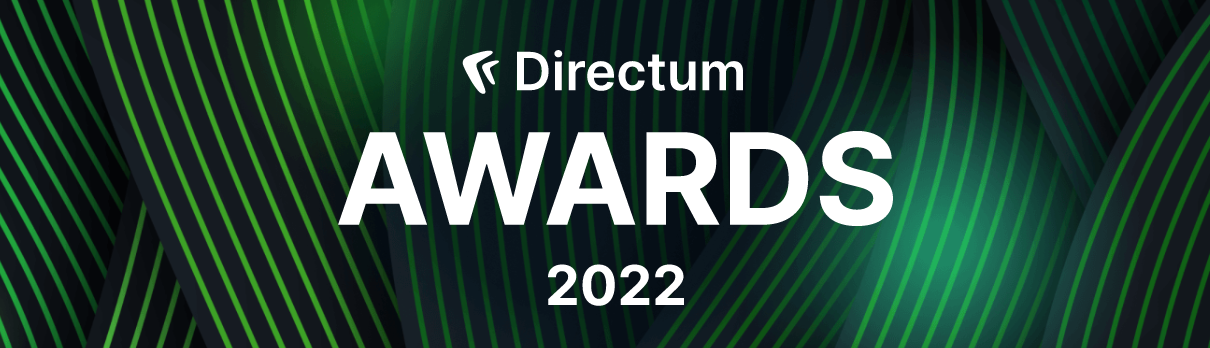 Ознакомиться с примерами заявок прошлых лет можно в Библиотеке кейсов Directum Awards.Лучший проект в госсекторе Заголовок заявки Должен отражать основную концепцию проекта. Например, «Полностью оцифрованный процесс работы со служебными записками в ООО «Компания».Компания-заказчикКомпания-исполнитель Описание заявкиРешения, реализованные в федеральных, региональных и муниципальных органах власти.Важно: чем больше ответов на указанные вопросы, тем выше вероятность высокой оценки и победы. Цели и задачи проектаКакие предпосылки предшествовали старту проекта? Что стало главным фактором принятия решения о реализации проекта? На изменение каких процессов направлен проект? Кто являлся бизнес-заказчиком: должность, отдел/департамент. Какие цели он ставил?Используемые решения и подходыКакие требования к ПО предъявлялись в части законодательства?Какие продукты и решения компании Directum были использованы в проекте. Почему были выбраны именно они?Какое еще ПО было задействовано в рамках проекта?История проектаДаты старта и завершения проекта, срок выполнения работ в месяцах. Какие этапы включал в себя проект? Какие мероприятия были выполнены в ходе проекта? Какие из них оказались наиболее значимыми и почему?Как выглядел процесс до изменений? Каким стал после? (желательно продемонстрировать на схемах)Каких сотрудников коснулись изменения? Как именно изменилась их деятельность?С какими сложностями столкнулись во время проекта? Как с ними справились? Каким образом их можно было избежать? РезультатыНасколько эффективным оказалось внедрение?Как повлияло внедрение на операционные и другие показатели ОГВ? Наблюдались ли позитивные эффекты от внедрения, которые не были спрогнозированы в начале проекта?Какие ожидания оправдались, а какие нет? Результаты по стратегии устойчивого развития (ESG)Социальный эффект от внедрения: Помогает ли проект решать социальные вопросы и как?Какие показатели улучшились: забота об окружающей среде, комфортная среда в коллективе, прозрачность управления?Какая репутация у этого проекта внутри организации? Как восприняли инициативу пользователи в начале внедрения, в середине, в результате? Планы по дальнейшему развитию проектаКакие изменения планируются еще? Почему именно они? К каким ожидаемым результатам приведут? Состав команды проектаИмена, фамилии, должности. Приветствуются фотографии команды, логотипы компаний-участников проекта.Об авторе заявки Расскажите о себе: какая роль была у вас на проекте, личное отношение к проекту, чем он запомнился именно вам; в целом о вашем профессиональном пути и достижениях, интересах и т.д. Дополнительные файлы Приветствуются ссылки на презентации, отзывы заказчика о проекте, решениях, скринкасты, видео и т.д. Показатели эффективности Количественные и качественные результаты. Минимум 3 показателя: Количество пользователей, охваченных автоматизацией по проекту Количество автоматизированных топ-менеджеров, работающих в системеУскорение процесса – насколько ускорилась средняя длительность процесса в часах, минутах или %.Сокращение трудозатрат – насколько снизились временные расходы на операцию/процесс в часах, минутах или %.Сокращение расходов на материальные ресурсы в рублях или %.Экономия – какую общую выгоду получила/получит компания в рублях в год, месяц; Добавить показатель Теги Выберите подходящие вам: отрасль, наименование продукта/решения, название компании-исполнителя и т.д. 